Перелік змін внесених до тендерної документаціїза предметом закупівлі відповідно до коду ДК 021:2015 - 39150000-8 Меблі та приспособи різні (UA-2024-03-26-004221-a) Меблі похідні складні– Стіл та два табурети І.Стара редакція: Строк поставки до 17 травня 2024 року (стосується  всіх розділів і додатків)Додаток 2 до тендерної документації Документальне підтвердження відповідності технічним, якісним, кількісним та іншим вимогам предмета  закупівлі ІНФОРМАЦІЯ ПРО НЕОБХІДНІ ТЕХНІЧНІ, ЯКІСНІ ТА КІЛЬКІСНІ ХАРАКТЕРИСТИКИ ПРЕДМЕТА ЗАКУПІВЛІПредмет закупівлі: ДК 021:2015 - 39150000-8 Меблі та приспособи різні(Меблі похідні складні– Стіл та два табурети) Місце поставки: м. Тернопіль (адреса доставки буде зазначена під час укладання  договору)  Обсяг закупівлі: 1000 комплектів.Строк поставки: До 17 травня 2024 року.Ціни на товар повинні включати у себе всі види платежів, зборів та податків, витрати пов'язані з поставкою даного товару (зокрема послуги з маркування, пакування, транспортування, розвантажувально-навантажувальні). Доставка товару та розвантажувально - навантажувальні роботи проводиться транспортом Учасника-переможця та за його рахунок.Вказані послуги окремо не сплачуються та включаються учасником до загальної вартості товару.Продукція, представлена Учасником, має відповідати вітчизняним та міжнародним стандартам якості.В місцях де технічна специфікація містить посилання на конкретні марку чи виробника або на конкретний процес, що характеризує продукт чи послугу певного суб’єкта господарювання, чи на торгові марки, патенти, типи або конкретне місце походження чи спосіб виробництва, вважати  як        вираз «або еквівалент».Предмету постачання повинен бути призначений номенклатурний номер НАТО. У разі ненадання інформації щодо призначених номенклатурних номерів НАТО переможець:Складає та узгоджує із замовником перелік предметів постачання, що підлягають кодифікації (у т.ч. складників виробів, інструментів, приладдя та матеріалів);Готує та оформлений у встановленому порядку перелік документів постачання, що підлягають кодифікації та необхідні для кодифікації технічні документи в електронному або паперовому вигляді.У зв’язку із тим, що вичерпний опис усіх необхідних характеристик щодо предмету закупівлі скласти неможливо, то в місцях де технічна специфікація містить посилання на стандартні характеристики, технічні регламенти та умови, вимоги, умовні позначення та термінологію, пов’язані з товарами, роботами чи послугами, що закуповуються, передбачені існуючими міжнародними, європейськими стандартами, іншими спільними технічними європейськими нормами, іншими технічними еталонними системами, визнаними європейськими органами зі стандартизації або національними стандартами, нормами та правилами, біля кожного такого посилання вважати вираз «або еквівалент».Таким чином вважається, що до кожного посилання додається вираз «або еквівалент».Технічні та якісні характеристики товару повинні бути не гірші за ті, які вимагаються Замовником у тендерній документації,або покращувати якість предмета закупівлі.Якість та гарантії якості Товару.Усі витрати, пов’язані з усуненням недоліків товару неналежної якості несе Продавець.Кожний комплект повинен бути складений та запакований у відповідну упаковку виробника. В складеному вигляді табурети кріпляться до внутрішньої поверхні кришки столу. Упаковка повинна забезпечувати повну цілісність та його неушкодженість під час транспортування до місця поставки (Учасник надає гарантійний лист).Учасник гарантує, що товар є новим, без зовнішніх пошкоджень та в повній комплектності, не перебував в експлуатації, не перебуває в заставі або під арештом, вільний від претензій третіх осіб (Учасник надає гарантійний лист).Транспортні витрати, вантажно-розвантажувальні послуги здійснюються за рахунок постачальника. Вказані послуги окремо не сплачуються та включаються учасником до загальної вартості товару (Учасник надає гарантійний лист).Якість товару повинна відповідати вимогам діючих ДСТУ, ГОСТу, ТУ, сертифікатам відповідності та іншим нормам та вимогам, що встановлені для даного товару і підтверджуються відповідним документом (у складі пропозиції надається копія відповідного документа). Якщо товар не підлягає обов’язковій сертифікації в Україні. Матеріали з яких виготовляється товар повинні відповідати вимогам діючих ДСТУ, ГОСТу, ТУ, сертифікатам відповідності, законодавству захисту довкілля (надається гарантійний лист) та іншим нормам, що встановлені для даного матеріалу і підтверджуються відповідним документом (у складі пропозиції надається копія відповідного документу)Разом з товаром Продавець передає Покупцеві наступні документи:сертифікат/декларацію відповідності або інші документи, що засвідчують якість та відповідність вимогам нормативно-технічних документів.технічний паспорт у якому зазначено складові виробу, його характеристики, та опис щодо правильного використання товару,а також термін експлуатації та вага комплекту в складеному вигляді.Гарантійний термін на товар, повинен складати не менше 12 місяців з дати отримання товару.Термін експлуатації повинен становити не менше 8 років);Доставка товару здійснюється до місця поставки з подальшою перевіркою стану, комплектності, цілісності та відсутності пошкоджень в присутності представників Замовника. Також у разі виявлення недоліків, пошкоджень, дефектів, порушень цілісності упаковки, Замовником може запросити проведення незалежної оцінки відповідними фахівцями за рахунок Постачальника (Учасник надає гарантійний лист).ТЕХНІЧНІ ВИМОГИТовар повинен відповідати вимогам, визначеним у цьому додатку та інших розділах тендерної документації.Не виконання вимог цього розділу документації конкурсних торгів у пропозиції конкурсних торгів учасника призводить до її відхилення.На підтвердження технічної характеристики товару учасник у складі пропозиції надає довідку у довільній формі з зазначенням всіх технічних характеристик товару що повинні відповідати всім вимогам тендерної документації.Для підтвердження відповідності тендерної пропозиції учасника технічним, якісним та кількісним характеристики предмета закупівліучасник має надати в складі тендерної пропозиції:Документи, які свідчать про наявність документального підтвердження того, що Учасник процедури закупівлі має відповідні документи які підтверджують те, що він є (являється) виробником товару або його офіційним представником, дилером, дистриб’ютором:Наявність документального підтвердження того, що Учасник процедури закупівлі є (являється) виробником товару (надати документ підтверджуючий статус виробника товару).Якщо Учасник процедури закупівлі являється представником, дилером або дистриб’ютором він повинен надати оригінал або копію укладеного договору та/або дилерського сертифікату, довіреність, дистриб’юторського листа від виробника товару на території України.Наявність документального підтвердження на продукцію (товар), який пропонується постачати.Копія дійсного сертифіката відповідності вимогам ДСТУ ГОСТ, виданий на учасника в якому зазначається запропонований товар.Копія дійсних висновків державної санітарно-епідеміологічної експертизи на матеріали з яких будуть виготовлятися товари (фурнітура, фарба).Копія дійсних сертифікатів відповідності на матеріали з яких будуть виготовлятися товари (Металеві труби, фанера).Копія дійсного сертифіката на «Cистему управління якістю.Вимоги» ДСТУ ENISO 9001:2018 (ENISO 9001:2015, IDT; ISO 9001:2015, IDT).Копія дійсного сертифіката на «Системи екологічного управління. Вимоги та настанови щодо застосування» ДСТУ ISO 14001:2015 (ISO 14001:2015, IDT).Копія дійсного сертифіката на «Системи управління безпекою ланцюга постачання. Вимоги» ДСТУ ISO 28000:2008 (ISO 28000:2007, IDT).Копія дійсного сертифіката на «Системи управління щодо протидії корупції. Вимоги та настанови щодо застосування» ДСТУ ISO 37000:2018 (ISO 37001:2016, IDT).Копія дійсного сертифіката на «Систему управління охороною здоров’я та безпекою праці. Вимоги та настанови щодо застосування» ДСТУ ISO 45001:2019 (ISO 45001:2018, IDT).Лист Учасника або інший документ, підтверджуючий, що товар є екологічно безпечними.Технічна специфікація, складена учасником згідно з інформацією (вимогами), формою та змістом   цього	додатка,	надати	   —	кольорове	фотозображення	або	3D зображення товару.ІІ.Нова редакція:Строк поставки до 07 травня 2024 року (стосується  всіх розділів і додатків)Додаток 2 до тендерної документації Документальне підтвердження відповідності технічним, якісним, кількісним та іншим вимогам предмета  закупівлі ІНФОРМАЦІЯ ПРО НЕОБХІДНІ ТЕХНІЧНІ, ЯКІСНІ ТА КІЛЬКІСНІ ХАРАКТЕРИСТИКИ ПРЕДМЕТА ЗАКУПІВЛІПредмет закупівлі: ДК 021:2015 - 39150000-8 Меблі та приспособи різні(Меблі похідні складні– Стіл та два табурети) Місце поставки: м. Тернопіль (адреса доставки буде зазначена під час укладання  договору)  Обсяг закупівлі: 1000 комплектів.Строк поставки: До 07 травня 2024 року.Ціни на товар повинні включати у себе всі види платежів, зборів та податків, витрати пов'язані з поставкою даного товару (зокрема послуги з маркування, пакування, транспортування, розвантажувально-навантажувальні). Доставка товару та розвантажувально - навантажувальні роботи проводиться транспортом Учасника-переможця та за його рахунок.Вказані послуги окремо не сплачуються та включаються учасником до загальної вартості товару.Продукція, представлена Учасником, має відповідати вітчизняним та міжнародним стандартам якості.В місцях де технічна специфікація містить посилання на конкретні марку чи виробника або на конкретний процес, що характеризує продукт чи послугу певного суб’єкта господарювання, чи на торгові марки, патенти, типи або конкретне місце походження чи спосіб виробництва, вважати  як вираз «або еквівалент».Предмету постачання повинен бути призначений номенклатурний номер НАТО. У разі ненадання інформації щодо призначених номенклатурних номерів НАТО переможець:Складає та узгоджує із замовником перелік предметів постачання, що підлягають кодифікації (у т.ч. складників виробів, інструментів, приладдя та матеріалів);Готує та оформлений у встановленому порядку перелік документів постачання, що підлягають кодифікації та необхідні для кодифікації технічні документи в електронному або паперовому вигляді.У зв’язку із тим, що вичерпний опис усіх необхідних характеристик щодо предмету закупівлі скласти неможливо, то в місцях де технічна специфікація містить посилання на стандартні характеристики, технічні регламенти та умови, вимоги, умовні позначення та термінологію, пов’язані з товарами, роботами чи послугами, що закуповуються, передбачені існуючими міжнародними, європейськими стандартами, іншими спільними технічними європейськими нормами, іншими технічними еталонними системами, визнаними європейськими органами зі стандартизації або національними стандартами, нормами та правилами, біля кожного такого посилання вважати вираз «або еквівалент».Таким чином вважається, що до кожного посилання додається вираз «або еквівалент».Технічні та якісні характеристики товару повинні бути не гірші за ті, які вимагаються Замовником у тендерній документації,або покращувати якість предмета закупівлі.Якість та гарантії якості Товару.Усі витрати, пов’язані з усуненням недоліків товару неналежної якості несе Продавець.Кожний комплект повинен бути складений та запакований у відповідну упаковку виробника. В складеному вигляді табурети кріпляться до внутрішньої поверхні кришки столу. Упаковка повинна забезпечувати повну цілісність та його неушкодженість під час транспортування до місця поставки (Учасник надає гарантійний лист).Учасник гарантує, що товар є новим, без зовнішніх пошкоджень та в повній комплектності, не перебував в експлуатації, не перебуває в заставі або під арештом, вільний від претензій третіх осіб (Учасник надає гарантійний лист).Транспортні витрати, вантажно-розвантажувальні послуги здійснюються за рахунок постачальника. Вказані послуги окремо не сплачуються та включаються учасником до загальної вартості товару (Учасник надає гарантійний лист).Якість товару повинна відповідати вимогам діючих ДСТУ, ГОСТу, ТУ, сертифікатам відповідності та іншим нормам та вимогам, що встановлені для даного товару і підтверджуються відповідним документом (у складі пропозиції надається копія відповідного документа). Якщо товар не підлягає обов’язковій сертифікації в Україні. Матеріали з яких виготовляється товар повинні відповідати вимогам діючих ДСТУ, ГОСТу, ТУ, сертифікатам відповідності, законодавству захисту довкілля (надається гарантійний лист) та іншим нормам, що встановлені для даного матеріалу і підтверджуються відповідним документом (у складі пропозиції надається копія відповідного документу)Продавець повинен надати на товар Протокол випробувань, для підтвердження якості товару згідно:ДСТУ EN 581-1:2008 Меблі для використання просто неба. Меблі для сидіння і столи для кемпінгів побутової та громадської призначеності. Частина 1. Загальні вимоги щодо безпеки (EN 581-1:2006, ІDT);		ДСТУ EN 581-1:2019 (EN 581-1:2017, IDT) Вуличні меблі. Меблі для сидіння та столи для кемпінгів побутової та громадської призначеності. Частина 1. Загальні вимоги щодо безпеки;	ДСТУ EN 581-2:2019 (EN 581-2:2015, IDT) Меблі для використання просто неба. Меблі для сидіння та столи для кемпінгів, побутового та громадського призначення. Частина 2. Вимоги щодо безпеки та методи випробування меблів для сидіння;			ДСТУ EN 581-3:2008 Меблі поза приміщенням. Місця для сидіння та столи для кемпінгів, побутового та громадського призначення. Частина 3. Вимоги щодо механічної безпеки та методи випробування столів (EN 581-3:2007, ІDT);			ДСТУ CEN/TR 581-4:2008	Меблі для використання просто неба. Меблі для сидіння і столи для кемпінгів, побутової і громадської призначеності. Частина 4. Вимоги та методи випробувань на довговічність під впливом кліматичних умов (CEN/TR 581-4:2005, ІDT).А також разом з товаром Продавець передає Покупцеві наступні документи:сертифікат/декларацію відповідності або інші документи, що засвідчують якість та відповідність вимогам нормативно-технічних документів.технічний паспорт у якому зазначено складові виробу, його характеристики, та опис щодо правильного використання товару,а також термін експлуатації та вага комплекту в складеному вигляді.Постачальник гарантує відповідність предмету закупівлі, а саме Додатоку 2 до тендерної документації Документальне підтвердження відповідності технічним, якісним, кількісним та іншим вимогам предмета  закупівлі ІНФОРМАЦІЯ ПРО НЕОБХІДНІ ТЕХНІЧНІ, ЯКІСНІ ТА КІЛЬКІСНІ ХАРАКТЕРИСТИКИ ПРЕДМЕТА ЗАКУПІВЛІ, збереження його основних технічних та якісних характеристик за умов дотримання замовником умов експлуатації, транспортування та зберігання.Гарантійний строк експлуатації предмета закупівлі – 2 роки з дня введення у експлуатацію. Гарантійний строк зберігання 5 років з дня приймання замовником.У випадках, коли предмет закупівлі вийшов з ладу внаслідок прихованих дефектів, всі витрати, необхідні для ремонту, бере на себе постачальник.Постачальник гарантує усунення виробничих дефектів, спричинених незадовільною якістю сировини, матеріалів або порушенням технології виготовлення. До гарантійних зобов’язань відноситься: ремонт або заміна несправних деталей, механізмів чи матеріалів, які мають виробничі дефекти і пов’язані з гарантійним ремонтом.Гарантія не відноситься до дефектів, що виникли внаслідок неправильної експлуатації або використання предмету закупівлі не за призначенням, неправильного зберігання, зміни конструкції або ремонту зробленого замовником.Доставка товару здійснюється до місця поставки з подальшою перевіркою стану, комплектності, цілісності та відсутності пошкоджень в присутності представників Замовника. Також у разі виявлення недоліків, пошкоджень, дефектів, порушень цілісності упаковки, Замовником може запросити проведення незалежної оцінки відповідними фахівцями за рахунок Постачальника (Учасник надає гарантійний лист).ТЕХНІЧНІ ВИМОГИТовар повинен відповідати вимогам, визначеним у цьому додатку та інших розділах тендерної документації.Не виконання вимог цього розділу документації конкурсних торгів у пропозиції конкурсних торгів учасника призводить до її відхилення.На підтвердження технічної характеристики товару учасник у складі пропозиції надає довідку у довільній формі з зазначенням всіх технічних характеристик товару що повинні відповідати всім вимогам тендерної документації.Для підтвердження відповідності тендерної пропозиції учасника технічним, якісним та кількісним характеристики предмета закупівліучасник має надати в складі тендерної пропозиції:Документи, які свідчать про наявність документального підтвердження того, що Учасник процедури закупівлі має відповідні документи які підтверджують те, що він є (являється) виробником товару або його офіційним представником, дилером, дистриб’ютором:Наявність документального підтвердження того, що Учасник процедури закупівлі є (являється) виробником товару (надати документ підтверджуючий статус виробника товару).Якщо Учасник процедури закупівлі являється представником, дилером або дистриб’ютором він повинен надати оригінал або копію укладеного договору та/або дилерського сертифікату, довіреність, дистриб’юторського листа від виробника товару на території України.Наявність документального підтвердження на продукцію (товар), який пропонується постачати.Копія дійсного сертифіката відповідності вимогам ДСТУ ГОСТ, виданий на учасника в якому зазначається запропонований товар.Копія дійсних висновків державної санітарно-епідеміологічної експертизи на матеріали з яких будуть виготовлятися товари (фурнітура, фарба).Копія дійсних сертифікатів відповідності на матеріали з яких будуть виготовлятися товари (Металеві труби, фанера).Копія дійсного сертифіката на «Cистему управління якістю.Вимоги» ДСТУ ENISO 9001:2018 (ENISO 9001:2015, IDT; ISO 9001:2015, IDT).Копія дійсного сертифіката на «Системи екологічного управління. Вимоги та настанови щодо застосування» ДСТУ ISO 14001:2015 (ISO 14001:2015, IDT).Копія дійсного сертифіката на «Системи управління безпекою ланцюга постачання. Вимоги» ДСТУ ISO 28000:2008 (ISO 28000:2007, IDT).Копія дійсного сертифіката на «Системи управління щодо протидії корупції. Вимоги та настанови щодо застосування» ДСТУ ISO 37000:2018 (ISO 37001:2016, IDT).Копія дійсного сертифіката на «Систему управління охороною здоров’я та безпекою праці. Вимоги та настанови щодо застосування» ДСТУ ISO 45001:2019 (ISO 45001:2018, IDT).Лист Учасника або інший документ, підтверджуючий, що товар є екологічно безпечними.Технічна специфікація, складена учасником згідно з інформацією (вимогами), формою та змістом   цього	додатка,	надати	   —	кольорове	фотозображення	або	3D зображення товару.№ п/пНайменування  товаруКількістькомплектів (к-т.)Характеристика1Меблі похідні складні1000Габаритний розмір стола у зібраному стані (д/ш/в): 1100х650х750 мм.Габаритний розмір табурета у зібраному стані (д/ш/в): 350х350х450 мм.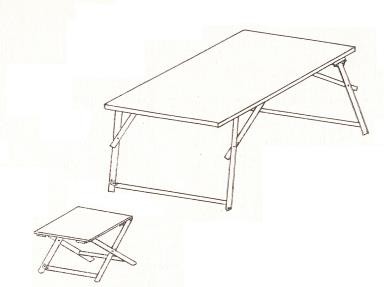 Комплект складається з металевого каркасу та дерев’яних елементів та має змогу складатися для кращого транспортування.Каркас столу виготовлено зі сталевої труби діаметром не менше 22 мм, та покритий порошковою фарбою, ніжки каркасу закриті пластиковими заглушками.Дерев’яні елементи виготовлені з фанери з заокругленими кутами на лицевій стороні, покриті фарбою.Товщина плити: столу не менше 20мм та табурету не менше 10 мм;№ п/пНайменування  товаруКількістькомплект ів (к-т.)Характеристика1Меблі похідні складні1000Габаритний розмір стола у зібраному стані (д/ш/в): 1100х650х750 мм.Габаритний розмір табурета у зібраному стані (д/ш/в): 350х350х450 мм.Комплект складається з металевого каркасу та дерев’яних елементів та має змогу складатися для кращого транспортування.Каркас столу виготовлено зі сталевої труби діаметром не менше 22 мм, та покритий порошковою фарбою, ніжки каркасу закриті пластиковими заглушками.Дерев’яні елементи виготовлені з фанери з заокругленими кутами на лицевій стороні, покриті фарбою.Товщина плити: столу від 15 до 20 мм та табурету не менше 10 мм;